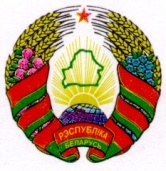        20 мая 2020 г. № 26-3                           г.Бабруйск					                г.БобруйскОб изменении решения Бобруйского районного Совета депутатов от 25 сентября 2014 г. № 4-9На основании части первой пункта 51 постановления Совета Министров Республики Беларусь от 15 марта 2012 г. № 229 «О совершенствовании отношений в области закупок товаров (работ, услуг) за счет собственных средств» Бобруйский районный Совет депутатов РЕШИЛ:1. Внести в решение Бобруйского районного Совета депутатов от                 25 сентября 2014 г. № 4-9 «Об определении порядка осуществления закупок товаров (работ, услуг) за счет собственных средств» следующие изменения:1.1. в пункте 1:дополнить пункт подпунктом 1.11 следующего содержания:«1.11. закупки за счет средств, поступающих от проведения субботников, за исключением закупок товаров (работ, услуг) при строительстве объектов, в том числе их ремонте, реконструкции, реставрации и благоустройстве, осуществляются в порядке, определенном настоящим решением, независимо от стоимости и предмета закупки;»;подпункт 1.2 дополнить словами «, если иное не установлено в подпункте 1.11 настоящего пункта»;1.2. часть вторую подпункта 2.1 пункта 2 дополнить словами «, а также иных требований, установленных законодательными актами или Советом Министров Республики Беларусь в отношении осуществления закупок за счет собственных средств отдельных видов товаров (работ, услуг)»;1.3. в приложении к этому решению:часть вторую пункта 1 дополнить словами «либо на биржевых торгах»;пункт 9 дополнить словами «, за исключением закупок аудиторских услуг по проведению обязательного аудита годовой бухгалтерской и (или) финансовой отчетности»;пункт 48 дополнить словами «, открытым акционерным обществом «Бобруйсксельмаш», открытым акционерным обществом «Гродненский механический завод», открытым акционерным обществом «Могилевский завод «Строммашина», открытым акционерным обществом «Мозырский машиностроительный завод», открытым акционерным обществом «Молодечненский станкостроительный завод», открытым акционерным обществом «Оршаагропроммаш», открытым акционерным обществом «Технолит Полоцк», открытым акционерным обществом «Управляющая компания холдинга «Бобруйскагромаш», совместным обществом с ограниченной ответственностью «БЕЛТРИБО»;пункт 58 дополнить словами «, открытым акционерным обществом «Брестский электромеханический завод»;дополнить приложение пунктами 60 – 63 следующего содержания:«60. Закупки товаров, производимых открытым акционерным обществом «Строммаш».61. Закупки закрытым акционерным обществом «Белорусская национальная биотехнологическая корпорация» для собственных нужд аминокислот и иных компонентов для производства кормов для животных при условии осуществления этих закупок у производителей или их сбытовых организаций (официальных торговых представителей), за исключением случаев, когда такие закупки экономически нецелесообразны или невозможны.62. Закупки организациями агропромышленного комплекса у закрытого акционерного общества «Белорусская национальная биотехнологическая корпорация» произведенных им аминокислот и иных компонентов для производства кормов для животных по ценам ниже справочных максимальных цен, предоставляемых рабочей группой, созданной в соответствии с распоряжением Премьер-министра Республики Беларусь от 19 июня 2009 г. № 63р.63. Закупки у открытого акционерного общества «Городейский сахарный комбинат», открытого акционерного общества «Жабинковский сахарный завод», открытого акционерного общества «Скидельский сахарный комбинат», открытого акционерного общества «Слуцкий сахарорафинадный комбинат» произведенного ими сахара белого.».2. Настоящее решение вступает в силу после его официального опубликования.Председатель                                                                Л.В.КричкоМагілёўскі абласны Савет дэпутатаўБАБРУЙСКI  РАЁННЫСАВЕТ ДЭПУТАТАЎРАШЭННЕМогилёвский областной Совет депутатовБОБРУЙСКИЙ РАЙОННЫЙСОВЕТ ДЕПУТАТОВРЕШЕНИЕ